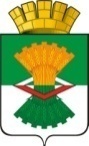 АДМИНИСТРАЦИЯМАХНЁВСКОГО МУНИЦИПАЛЬНОГО ОБРАЗОВАНИЯПОСТАНОВЛЕНИЕ22 апреля 2020 года                                                                                                                      № 308п.г.т. Махнёво    Об утверждении Положения о порядке исполнения вопроса местного значения «Сохранение, использование и популяризация объектов культурного наследия (памятников истории и культуры), находящихся в собственности муниципального образования, охрана объектов культурного наследия (памятников истории и культуры) местного (муниципального) значения, расположенных на территории Махнёвского муниципального образования»            В соответствии с Федеральным законом от 25 июня 2002 года N 73-ФЗ «Об объектах культурного наследия (памятниках истории и культуры) народов Российской Федерации», Федеральным законом от 06 октября 2003 года  № 131-ФЗ «Об общих принципах организации местного самоуправления в Российской Федерации», Законом Свердловской области                        от 21 июня 2004 года   N 12-ОЗ "О государственной охране объектов культурного наследия (памятников истории и культуры) в Свердловской области", с целью определения единого порядка исполнения вопроса местного значения «Сохранение, использование и популяризация объектов культурного наследия (памятников истории и культуры), находящихся в собственности муниципального образования, охрана объектов культурного наследия (памятников истории и культуры) местного (муниципального) значения, расположенных на территории Махнёвского муниципального образования», руководствуясь Уставом Махнёвского муниципального образования,ПОСТАНОВЛЯЮ:1. Утвердить Положение о порядке исполнения вопроса местного значения «Сохранение, использование и популяризация объектов культурного наследия (памятников истории и культуры), находящихся в собственности муниципального образования, охрана объектов культурного наследия (памятников, истории и культуры) местного (муниципального) значения, расположенных на территории Махнёвского муниципального образования (прилагается).2. Опубликовать в газете «Алапаевская искра» и разместить на официальном сайте Махнёвского муниципального образования в сети «Интернет».            3. Контроль за исполнением настоящего постановления за собой.Врип Главы Махнёвского муниципального образования               		                                                     Г.А. КокшароваПриложениек  постановлению Администрации Махнёвскогомуниципального    образованияот 22.04.2020  № 308Положение о порядке исполнения вопроса местного значения «Сохранение, использование и популяризация объектов культурного наследия (памятников истории и культуры), находящихся в собственности муниципального образования, охрана объектов культурного наследия (памятников истории и культуры) местного (муниципального) значения, расположенных на территории Махнёвского муниципального образованияИсторико-культурное наследие Махнёвского муниципального образования составляют духовные и материальные ценности, значимые для сохранения и развития самобытности муниципального образования.Настоящее Положение направлено на определение порядка исполнения вопроса местного значения - сохранение, использование и популяризация объектов культурного наследия (памятников истории и культуры), находящихся в собственности муниципального образования, охрана объектов культурного наследия (памятников истории и культуры) местного (муниципального) значения, расположенных на территории Махнёвского муниципального образования и определения полномочий органов местного самоуправления по исполнению указанного вопроса местного значения.1. ОБЩИЕ ПОЛОЖЕНИЯ1.1. Предметом регулирования настоящего Положения являются:1.1.1. Отношения, возникающие в сфере сохранения, использования и популяризации объектов культурного наследия (памятников истории и культуры), находящихся в собственности муниципального образования, охраны объектов культурного наследия (памятников истории и культуры) местного (муниципального) значения, расположенных на территории Махнёвского муниципального образования;1.1.2. Порядок финансирования программ и мероприятий по сохранению, использованию и популяризации объектов культурного наследия (памятников истории и культуры), находящихся в собственности Махнёвского муниципального образования, охране объектов культурного наследия (памятников истории и культуры) местного (муниципального) значения, расположенных на территории Махнёвского муниципального образования.1.2. Правовое регулирование отношений в сфере сохранения, использования и популяризации объектов культурного наследия (памятников истории и культуры), находящихся в собственности муниципального образования, охраны объектов культурного наследия (памятников истории и культуры) местного (муниципального) значения, расположенных на территории Махнёвского муниципального образования осуществляется в соответствии с Федеральным законом от 06.10.2003 № 131-ФЗ «Об общих принципах организации местного самоуправления в Российской Федерации», Федеральным законом от 25.06.2002 № 73-ФЗ «Об объектах культурного наследия (памятниках истории и культуры) народов Российской Федерации», Законом Свердловской области от 21.06.2004 № 12-ОЗ «О государственной охране объектов культурного наследия (памятников истории и культуры) в Свердловской области», Основами законодательства Российской Федерации о культуре от 09.10.1992 № 3612-1, Уставом Махнёвского муниципального образования, настоящим Положением.2. ПОЛНОМОЧИЯ ДУМЫ МАХНЁВСКОГО МУНИЦИПАЛЬНОГО ОБРАЗОВАНИЯ2.1. К полномочиям Думы Махнёвского муниципального образования (далее - Дума) в сфере сохранения, использования и популяризации объектов культурного наследия (памятников истории и культуры), находящихся в собственности муниципального образования, охраны объектов культурного наследия (памятников истории и культуры) местного (муниципального) значения, расположенных на территории Махнёвского муниципального образования относятся:2.1.1. Утверждение бюджета Махнёвского муниципального образования в части расходов на исполнение вопроса местного значения;2.1.2. Утверждение Реестра объектов культурного наследия (памятников истории и культуры), находящихся в собственности муниципального образования и объектов культурного наследия (памятников истории и культуры) местного (муниципального) значения, расположенных на территории Махнёвского муниципального образования (далее – Реестр);2.1.3. Определение порядка установления льготной арендной платы и ее размеров юридическим и физическим лицам, владеющим на праве аренды находящимся в собственности Махнёвского муниципального образования объектами культурного наследия, вложившим свои средства в работы по их сохранению и обеспечившим выполнение этих работ;2.1.4. Принятие решений о воссоздании утраченных объектов культурного наследия по представлению Главы Махнёвского муниципального образования с учетом мнения Комиссии по сохранению, использованию, популяризации и охране объектов культурного наследия (далее – Комиссия), за счет выделенных средств, в пределах утвержденного бюджета на текущий год;2.1.5. Определение порядка установки надписей и обозначений, содержащих информацию об объекте культурного наследия (далее - информационные надписи и обозначения), на объектах культурного наследия местного (муниципального) значения;2.1.6. Установление порядка организации историко-культурного заповедника местного (муниципального) значения и режима его содержания по согласованию с уполномоченным исполнительным органом государственной власти Свердловской области в сфере охраны объектов культурного наследия;2.1.7. Определение порядка финансирования мероприятий в сфере охраны и сохранения объектов культурного наследия за счет средств, получаемых от использования объектов культурного наследия, находящихся в муниципальной собственности;2.1.8. Осуществление иных полномочий в соответствии с законодательством Российской Федерации, Свердловской области, Уставом Махнёвского муниципального образования, настоящим Положением и иными нормативными правовыми актами.3. ПОЛНОМОЧИЯ ГЛАВЫ МАХНЁВСКОГО МУНИЦИПАЛЬНОГО ОБРАЗОВАНИЯ3.1. К полномочиям Главы Махнёвского муниципального образования в сфере сохранения, использования и популяризации объектов культурного наследия (памятников истории и культуры), находящихся в собственности муниципального образования, охраны объектов культурного наследия (памятников истории и культуры) местного (муниципального) значения, расположенных на территории Махнёвского муниципального образования относятся:3.1.1.   Утверждение программ и мероприятий по сохранению, использованию и популяризации объектов культурного наследия (памятников истории и культуры), находящихся в собственности муниципального образования, охране объектов культурного наследия (памятников истории и культуры) местного (муниципального) значения, расположенных на территории Махнёвского муниципального образования;3.1.2.   Согласование подачи в уполномоченный исполнительный орган государственной власти Свердловской области в сфере охраны объектов культурного наследия заявления о включении в единый государственный реестр объектов культурного наследия (памятников истории и культуры) народов Российской Федерации (далее - Единый государственный реестр объектов культурного наследия) объекта, обладающего признаками объекта культурного наследия;3.1.3.   Осуществление в установленном законодательством порядке международных и межрегиональных связей при решении вопроса местного значения;3.1.4.   Утверждение состава Комиссии и положения о работе Комиссии;3.1.5.   Осуществление иных полномочий в соответствии с законодательством Российской Федерации, Свердловской области, Уставом Махнёвского муниципального образования, настоящим Положением и иными нормативными правовыми актами. 4. ПОЛНОМОЧИЯ ОТДЕЛА КУЛЬТУРЫ, ТУРИЗМА, ФИЗИЧЕСКОЙ КУЛЬТУРЫ,  СПОРТА И МОЛОДЁЖНОЙ ПОЛИТИКИ АДМИНИСТРАЦИИ МАХНЁВСКОГО МУНИЦИПАЛЬНОГО ОБРАЗОВАНИЯ 4.1. К полномочиям отдела культуры, туризма, физической культуры, спорта и молодёжной политики Администрации Махнёвского муниципального образования (далее – Отдел культуры) в сфере сохранения, использования и популяризации объектов культурного наследия (памятников истории и культуры), находящихся в собственности муниципального образования, охраны объектов культурного наследия (памятников истории и культуры) местного (муниципального) значения, расположенных на территории Махнёвского муниципального образования относятся:4.1.1.   Организация и выполнение работы по выявлению, обследованию и изучению памятников истории и культуры на территории Махнёвского муниципального образования;4.1.2.   Сохранение, использование и популяризация объектов культурного наследия (памятников истории и культуры), находящихся в собственности муниципального образования, охрана объектов культурного наследия (памятников истории и культуры) местного (муниципального) значения, расположенных на территории Махнёвского муниципального образования, за счет средств местного бюджета и в пределах своей компетенции;4.1.3.   Ведение учета и регистрации объектов культурного наследия в соответствии с требованиями действующего законодательства;4.1.4.   Формирование и хранение документов по выявлению, обследованию, изучению, учету и сохранению объектов культурного наследия;4.1.5.   Формирование Реестра и внесение его на утверждение в Думу Махнёвского муниципального образования;4.1.6.   Подача в уполномоченный исполнительный орган государственной власти Свердловской области в сфере охраны объектов культурного наследия заявления о включении в Единый государственный реестр объектов культурного наследия объекта, обладающего признаками объекта культурного наследия, согласованного с Главой Махнёвского муниципального образования, с учетом мнения Комиссии;4.1.7.   Разработка проектов муниципальных программ в сфере сохранения, использования и популяризации объектов культурного наследия (памятников истории и культуры), находящихся в собственности муниципального образования, охраны объектов культурного наследия (памятников истории и культуры) местного (муниципального) значения, расположенных на территории Махнёвского муниципального образования;4.1.8.   Выдача разрешений и заданий на проведение работ по сохранению объектов культурного наследия местного (муниципального) значения, согласование проектной документации на проведение работ по сохранению таких объектов культурного наследия;4.1.9.   Разработка проекта зон охраны объекта культурного наследия, проекта объединенной зоны охраны объектов культурного наследия, требований к режимам использования земель по согласованию с Комиссией;4.1.10.   Формирование документов об изменении категории историко-культурного наследия (памятников истории и культуры) местного (муниципального) значения, расположенных на территории Махнёвского муниципального образования и отнесение их к объектам областного значения, а также оформление материалов об исключении из Реестра в связи с утратой историко-культурного значения или полной физической утратой памятника;4.1.11.   Согласие на учет объектов культурного наследия, признанных не отвечающими требованиям, предъявляемым к объекту культурного наследия федерального значения или объекту культурного наследия областного значения, в едином государственном реестре объектов культурного наследия (как объектов культурного наследия местного (муниципального) значения);4.1.12.   Согласие на изменение категории историко-культурного значения объекта культурного наследия в порядке, установленном Федеральным законом от 25.06.2002 № 73-ФЗ «Об объектах культурного наследия (памятников истории и культуры) народов Российской Федерации»;4.1.13.   Согласие на исключение объектов культурного наследия из Единого государственного реестра объектов культурного наследия;4.1.14.   Заключение с пользователем объекта культурного наследия, включенного в Реестр, охранного обязательства, включающего в себя требования к содержанию объектов культурного наследия, условиям доступа к ним граждан, порядку и срокам проведения реставрационных, ремонтных и иных работ по их сохранению, а также иные обеспечивающие сохранность объектов требования;Охранное обязательство пользователя объектом культурного наследия в соответствии с федеральным законом является обязательным условием заключения договоров  аренды объекта культурного наследия или безвозмездного пользования объектом культурного наследия.4.1.15.   Издательская деятельность в целях популяризации объектов культурного наследия;4.1.16.   Согласование в случаях и порядке, предусмотренных федеральным законом, решения федерального органа исполнительной власти, уполномоченного Правительством Российской Федерации в области сохранения, использования, популяризации и государственной охраны объектов культурного наследия (далее - федеральный орган охраны объектов культурного наследия), и уполномоченного исполнительного органа государственной власти Свердловской области в сфере охраны объектов культурного наследия об изменении категории историко-культурного значения объекта культурного наследия;4.1.17.   Осуществление иных полномочий в соответствии с законодательством Российской Федерации, Свердловской области, Уставом Махнёвского муниципального образования, настоящим Положением, иными нормативными правовыми актами.5. КОМИССИЯ ПО СОХРАНЕНИЮ, ИСПОЛЬЗОВАНИЮ, ПОПУЛЯРИЗАЦИИ И ОХРАНЕ ОБЪЕКТОВ КУЛЬТУРНОГО НАСЛЕДИЯ5.1.      Комиссия утверждается постановлением Главы Махнёвского муниципального образования и действует на основании Положения, утверждаемого Главой Махнёвского муниципального образования.5.2. К полномочиям Комиссии в сфере сохранения, использования и популяризации объектов культурного наследия (памятников истории и культуры), находящихся в собственности муниципального образования, охраны объектов культурного наследия (памятников истории и культуры) местного (муниципального) значения, расположенных на территории Махнёвского муниципального образования относятся:5.2.1.   Участие в разработке проекта заявления о включении в Единый государственный реестр объектов культурного наследия объекта, обладающего признаками объекта культурного наследия;5.2.2.   Участие в разработке проектов муниципальных программ по сохранению, использованию и популяризации объектов культурного наследия (памятников истории и культуры), находящихся в собственности муниципального образования, охране объектов культурного наследия (памятников истории и культуры) местного (муниципального) значения, расположенных на территории Махнёвского муниципального образования;5.2.3.   Разработка рекомендаций об ограничении или запрете движения транспортных средств на территориях объектов культурного наследия или в зонах охраны этих объектов в случаях угрозы нарушения их целостности и сохранности;5.2.4.   Согласование проекта зон охраны объектов культурного наследия, проекта объединенной зоны охраны объектов культурного наследия, требований к режимам использования земель;5.2.5.   Рассмотрение обращений граждан, касающихся вопросов в сфере сохранения, использования, популяризации и охраны объектов культурного наследия (памятников истории и культуры) местного (муниципального) значения, расположенных на территории Махнёвского муниципального образования;5.2.6.   Утверждение эскизов вновь возводимых на территории Махнёвского муниципального образования объектов культурного наследия;5.2.7.   Популяризация объектов культурного наследия Махнёвского муниципального образования;5.2.8.   Иные полномочия, предусмотренные настоящим Положением, иными нормативными правовыми актами.6. ФИНАНСИРОВАНИЕ МЕРОПРИЯТИЙ ПО СОХРАНЕНИЮ, ИСПОЛЬЗОВАНИЮ, ПОПУЛЯРИЗАЦИИ И ОХРАНЕ ОБЪЕКТОВ КУЛЬТУРНОГО НАСЛЕДИЯ6.1. Финансовое обеспечение мероприятий по сохранению, использованию и популяризации объектов культурного наследия (памятников истории и культуры), находящихся в собственности муниципального образования, охране объектов культурного наследия (памятников истории и культуры) местного (муниципального) значения, расположенных на территории Махнёвского муниципального образования осуществляется за счет средств местного бюджета, средств арендаторов объектов культурного наследия, благотворительных средств.6.2. Физические или юридические лица, владеющие на праве аренды объектами культурного наследия, находящимися в муниципальной собственности, вложившие свои средства в работы по сохранению данных объектов, предусмотренные статьями 40-45 Федерального закона от 25.06.2002 № 73-ФЗ «Об объектах культурного наследия (памятниках истории и культуры) народов Российской Федерации», и обеспечившие их выполнение в соответствии с указанным федеральным законом, имеют право на льготную арендную плату в порядке и размерах, установленных нормативным правовым актом Думы Махнёвского муниципального образования.7. ОБЪЕКТЫ КУЛЬТУРНОГО НАСЛЕДИЯ7.1. К объектам культурного наследия относятся объекты недвижимого имущества (включая объекты археологического наследия) и иные объекты с исторически связанными с ними территориями, произведениями живописи, скульптуры, декоративно-прикладного искусства, объектами науки и техники и иными предметами материальной культуры, возникшие в результате исторических событий, представляющие собой ценность с точки зрения истории, археологии, архитектуры, градостроительства, искусства, науки и техники, эстетики, этнологии или антропологии, социальной культуры и являющиеся свидетельством эпох и цивилизаций, подлинными источниками информации о зарождении и развитии культуры.7.2. Под объектом археологического наследия понимаются частично или полностью скрытые в земле или под водой следы существования человека в прошлых эпохах (включая все связанные с такими следами археологические предметы и культурные слои), основным или одним из основных источников информации о которых являются археологические раскопки или находки. Объектами археологического наследия являются, в том числе, городища, курганы, грунтовые могильники, древние погребения, селища, стоянки, каменные изваяния, каналов, судов, дорог, места совершения древних религиозных обрядов, отнесенные к объектам археологического наследия культурные слои.7.3. Под археологическими предметами понимаются движимые вещи, основным или одним из основных источников информации о которых независимо от обстоятельств их обнаружения являются археологические раскопки или находки, в том числе предметы, обнаруженные в результате таких раскопок или находок.7.4.    Под культурным слоем понимается слой в земле или под водой, содержащий следы существования человека, время возникновения которых превышает сто лет, включающий археологические предметы.7.5. Объекты культурного наследия подразделяются на следующие виды:7.5.1. Памятники - отдельные постройки, здания и сооружения с исторически сложившимися территориями (в том числе памятники религиозного назначения, относящиеся в соответствии с Федеральным законом от 30.11.2010 № 327-ФЗ «О передаче религиозным организациям имущества религиозного назначения, находящегося в государственной или муниципальной собственности» к имуществу религиозного назначения); мемориальные квартиры; мавзолеи, отдельные захоронения; произведения монументального искусства; объекты науки и техники, включая военные; объекты археологического наследия;7.5.2. Ансамбли - четко локализуемые на исторически сложившихся территориях группы изолированных или объединенных памятников, строений и сооружений фортификационного, дворцового, жилого, общественного, административного, торгового, производственного, научного, учебного назначения, а также памятников и сооружений религиозного назначения, в том числе фрагменты исторических планировок и застроек поселений, которые могут быть отнесены к градостроительным ансамблям; произведения ландшафтной архитектуры и садово-паркового искусства (сады, парки, скверы, бульвары), некрополи; объекты археологического наследия;7.5.3. Достопримечательные места - творения, созданные человеком, или совместные творения человека и природы, в том числе места традиционного бытования народных художественных промыслов; центры исторических поселений или фрагменты градостроительной планировки и застройки; памятные места, культурные и природные ландшафты, связанные с историей формирования народов и иных этнических общностей на территории Махнёвского муниципального образования, историческими (в том числе военными) событиями, жизнью выдающихся исторических личностей; объекты археологического наследия; места совершения религиозных обрядов; места захоронений жертв массовых репрессий; религиозно-исторические места.В границах территории достопримечательного места могут находиться памятники и (или) ансамбли;7.5.4. Мемориальные доски рассматриваются в качестве памятных знаков, подлежат внесению в Реестр, учету и охране в установленном настоящим Положением порядке.8. РЕЕСТР ОБЪЕКТОВ КУЛЬТУРНОГО НАСЛЕДИЯ(ПАМЯТНИКОВ ИСТОРИИ И КУЛЬТУРЫ), НАХОДЯЩИХСЯ В СОБСТВЕННОСТИ МУНИЦИПАЛЬНОГО ОБРАЗОВАНИЯ И ОБЪЕКТОВ КУЛЬТУРНОГО НАСЛЕДИЯ (ПАМЯТНИКОВ ИСТОРИИ И КУЛЬТУРЫ) МЕСТНОГО (МУНИЦИПАЛЬНОГО) ЗНАЧЕНИЯ, РАСПОЛОЖЕННЫХ НА ТЕРРИТОРИИ МАХНЁВСКОГО МУНИЦИПАЛЬНОГО ОБРАЗОВАНИЯ 	8.1. Реестр содержит:8.1.1.   Сведения о наименовании объекта;8.1.2.   Сведения о месте нахождения объекта (адрес объекта или при его отсутствии описание местоположения объекта);8.1.3.   Сведения о времени возникновения и дате создания объекта, дате основных изменений (перестройки) и (или) дате связанного с ним исторического события;8.1.4.   Сведения о виде объекта;8.1.5.   Категория историко-культурного значения;8.1.6.   Текст надписи на объекте культурного наследия (для мемориальных досок, обелисков и т.д.), общая информация.9. МЕРОПРИЯТИЯ ПО СОХРАНЕНИЮ, ИСПОЛЬЗОВАНИЮ И ПОПУЛЯРИЗАЦИИ ОБЪЕКТОВ КУЛЬТУРНОГО НАСЛЕДИЯ (ПАМЯТНИКОВ ИСТОРИИ И КУЛЬТУРЫ), НАХОДЯЩИХСЯ В СОБСТВЕННОСТИ МУНИЦИПАЛЬНОГО ОБРАЗОВАНИЯ, ОХРАНЕ ОБЪЕКТОВ КУЛЬТУРНОГО НАСЛЕДИЯ (ПАМЯТНИКОВ ИСТОРИИ И КУЛЬТУРЫ) МЕСТНОГО (МУНИЦИПАЛЬНОГО) ЗНАЧЕНИЯ, РАСПОЛОЖЕННЫХ НА ТЕРРИТОРИИ МАХНЁВСКОГО МУНИЦИПАЛЬНОГО ОБРАЗОВАНИЯ9.1. Памятники истории и культуры, внесенные в Реестр, считаются принятыми под охрану органами местного самоуправления.9.2. Сохранение объекта культурного наследия - меры, направленные на обеспечение физической сохранности и сохранение историко-культурной ценности объекта культурного наследия, предусматривающие консервацию, ремонт, реставрацию, приспособление объекта культурного наследия для современного использования и включающие в себя научно-исследовательские, изыскательские, проектные и производственные работы, научное руководство проведением работ по сохранению объекта культурного наследия, технический и авторский надзор за проведением этих работ.9.3. К мероприятиям по сохранению объектов историко-культурного наследия относятся:9.3.1.   Консервация объекта культурного наследия - научно-исследовательские, изыскательские, проектные и производственные работы, в том числе комплекс противоаварийных работ по защите объекта культурного наследия, которому угрожает быстрое разрушение, проводимые в целях предотвращения ухудшения состояния объекта культурного наследия без изменения дошедшего до настоящего времени облика указанного объекта культурного наследия и без изменения предмета охраны объекта культурного наследия;9.3.2.   Ремонт памятника - научно-исследовательские, изыскательские, проектные и производственные работы, проводимые в целях поддержания в эксплуатационном состоянии памятника без изменения его особенностей, составляющих предмет охраны;9.3.3.   Реставрация памятника или ансамбля - научно-исследовательские, изыскательские, проектные и производственные работы, проводимые в целях выявления и сохранности историко-культурной ценности объекта культурного наследия;9.3.4.   Приспособление объекта культурного наследия для современного использования - научно-исследовательские, проектные и производственные работы, проводимые в целях создания условий для современного использования объекта культурного наследия, включая реставрацию представляющих собой историко-культурную ценность элементов объекта культурного наследия;9.3.5.   Иные мероприятия, проведение которых предусмотрено действующим законодательством Российской Федерации, настоящим Положением.9.4. Объекты культурного наследия независимо от форм собственности, подлежат паспортизации с оформлением охранных обязательств с собственником объекта культурного наследия или охранно-арендного договора с пользователем памятника, находящегося в муниципальной собственности. При смене пользователя объекта культурного наследия новый пользователь принимает на себя обязательства по сохранению объекта культурного наследия.9.5. Объекты культурного наследия, представляющие собой произведения монументальной скульптуры, обелиски, стелы, памятные места, связанные с важнейшими историческими событиями в жизни населения и развитии Махнёвского муниципального образования, передаются на содержание организациям, предприятиям, обслуживающим территорию местонахождения памятника с заключением охранных обязательств.9.6. Использование памятников истории и культуры в туристско-экскурсионных, экспозиционно-выставочных и других культурно-просветительных целях может производиться только в объеме, обеспечивающем сохранность памятников, их территории и окружающей их градостроительной или иной природной среды.9.7. Недвижимые памятники истории и культуры могут быть использованы в хозяйственных и иных целях, если это не наносит ущерба сохранности памятников и не нарушает их историко-художественной ценности.9.8.    Запрещается использование памятников и их территорий под склады и производства взрывчатых материалов, материалов, загрязняющих интерьеры памятников, их фасады и территории, а также имеющих вредные парогазообразные и иные выделения; под хранилища зерновых и овощных продуктов, содержания животных; под гаражи и стоянки транспортных средств; под производства, имеющие станки и установки, оказывающие динамические и вибрационные воздействия на конструкции памятника; под лаборатории, связанные с неблагоприятным для памятника температурно-влажным режимом и применением химически активных веществ.9.9. За нарушение и неисполнение требований, обеспечивающих сохранность объектов культурного наследия, за причинение вреда и осквернение объектов культурного наследия физические лица, должностные и юридические лица несут уголовную, административную ответственность в соответствии с законодательством Российской Федерации, а также возмещают стоимость восстановительных работ.10. ПОРЯДОК УСТАНОВКИ ИНФОРМАЦИОННЫХ НАДПИСЕЙ И ОБОЗНАЧЕНИЙ НА ОБЪЕКТАХ КУЛЬТУРНОГО НАСЛЕДИЯ10.1.    На объектах культурного наследия (памятников истории и культуры), находящихся в собственности муниципального образования и объектах культурного наследия (памятников истории и культуры) местного (муниципального) значения, расположенных на территории Махнёвского муниципального образования устанавливаются надписи и обозначения, содержащие информацию об объектах культурного наследия (далее - информационные надписи и обозначения).10.2.    Содержание и форма информационных надписей и обозначений, их место размещения на памятниках истории и культуры производится с учетом мнения Комиссии.10.3.    Информационные надписи и обозначения должны содержать:10.3.1.   Наименование объекта культурного наследия;10.3.2.   Вид и категорию историко-культурного значения объекта культурного наследия;10.3.3.   Время, дату возникновения (создания) объекта или дату, связанного с ним исторического события;10.3.4.   Регистрационный номер объекта культурного наследия;10.3.5.   Указание на то, что объект культурного наследия охраняется.10.4.    Информационные надписи и обозначения на объектах культурного наследия изготавливаются и устанавливаются за счет средств бюджета Махнёвского муниципального образования.10.5.    При изменении сведений об объекте культурного наследия, указанных в информационных надписях и обозначениях, данные надписи и обозначения подлежат приведению в соответствие с новыми сведениями об объекте культурного наследия.11. ПОРЯДОК УТВЕРЖДЕНИЯ РЕЖИМОВ ИСПОЛЬЗОВАНИЯ ЗЕМЕЛЬ И ГРАДОСТРОИТЕЛЬНЫХ РЕГЛАМЕНТОВ В ГРАНИЦАХ ЗОН ОХРАНЫ ОБЪЕКТОВ КУЛЬТУРНОГО НАСЛЕДИЯ (ПАМЯТНИКОВ ИСТОРИИ И КУЛЬТУРЫ)11.1.    Границы зон охраны объектов культурного наследия местного (муниципального) значения, в том числе границы объединенной зоны охраны объектов культурного наследия, особые режимы использования земель в границах территорий данных зон и требования к градостроительным регламентам в границах территорий данных зон утверждаются на основании проектов зон охраны объектов культурного наследия Правительством Свердловской области, если иное не установлено правовыми актами Правительства Свердловской области.11.2.    Порядок разработки проекта зон охраны объекта культурного наследия, проекта объединенной зоны охраны объектов культурного наследия, требования к режимам использования земель и общие принципы установления требований к градостроительным регламентам в границах территорий данных зон устанавливаются Правительством Российской Федерации.12. ПРОЕКТИРОВАНИЕ И ПРОВЕДЕНИЕ ЗЕМЛЕУСТРОИТЕЛЬНЫХ, ЗЕМЛЯНЫХ, СТРОИТЕЛЬНЫХ, МЕЛИОРАТИВНЫХ, ХОЗЯЙСТВЕННЫХ И ИНЫХ РАБОТ НА ТЕРРИТОРИИ И В ЗОНАХ ОХРАНЫ ОБЪЕКТОВ КУЛЬТУРНОГО НАСЛЕДИЯ12.1.    Проектирование и проведение землеустроительных, земляных, строительных, мелиоративных, хозяйственных и иных работ на территории и в зонах охраны объектов культурного наследия, выявленных объектов культурного наследия осуществляются только по согласованию с отделом культуры, туризма, физической культуры, спорта и молодёжной политики Администрации Махнёвского муниципального образования и отделом ЖКХ, архитектуры, благоустройства и охраны окружающей среды Администрации Махнёвского муниципального образования.13. ВОССОЗДАНИЕ УТРАЧЕННОГО ОБЪЕКТА КУЛЬТУРНОГО НАСЛЕДИЯ (ПАМЯТНИКОВ ИСТОРИИ И КУЛЬТУРЫ)13.1.    Воссоздание утраченного объекта культурного наследия (памятников истории и культуры) осуществляется посредством его реставрации в исключительных случаях при особой исторической, архитектурной, научной, художественной или иной культурной значимости для Махнёвского муниципального образования проводится за счет средств местного бюджета.13.2.    Решение о воссоздании утраченного объекта культурного наследия (памятников истории и культуры) принимается решением Думы Махнёвского муниципального образования  по представлению Главы Махнёвского муниципального образования с учётом мнения Комиссии, основанного на заключении уполномоченного исполнительного органа государственной власти Свердловской области в сфере охраны объектов культурного наследия, с учетом общественного мнения, а в случае воссоздания памятника религиозного назначения - с учетом мнения религиозных организаций. 